2023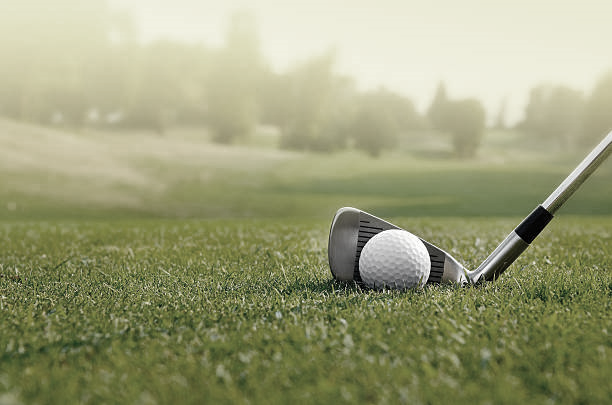 Friday, August 11th    The Barn Golf CourseRegistration & Breakfast at 7amShot Gun Start at 8am     $50 per person Players: Cart 1:   1. _____________________    2. _______________________Cart 2:   3. _____________________    4. _______________________Payment information:Name on Card: _____________________________Card #: ___________________________________	Exp: _____ /_____		VVC: __________Billing Address: ___________________________________City /State: __________________	__	  Zip _________Call: 801-476-4216 with questions. Send completed form to daneen@nwaor.com